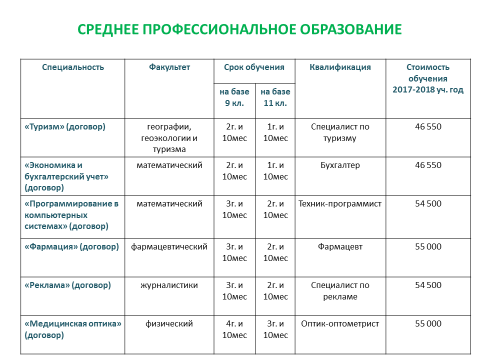 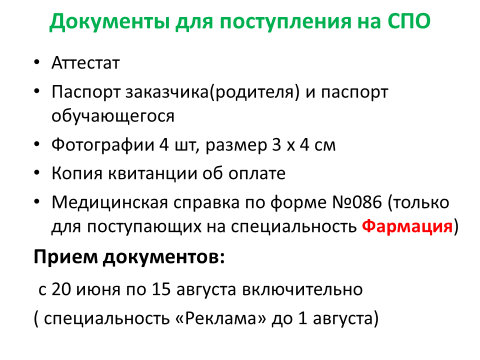 вступительные испытания не предусмотрены, за исключением специальности «Реклама», при приеме на которую проводится творческое испытание По вопросам поступления на СПО: 394018, Воронеж, Университет, учебный корпус №1, 2-й этаж, каб. 237тел.: +7(473) 220-85-93.